Publicado en Madrid el 11/05/2018 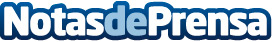 Belerofonte Capital presenta su fondo de capital riesgo especializado en inversiones alternativasBelerofonte Ventures Fund aspira a participar en las startups, nanocaps y micropymes con mayor potencial de éxito del momento. Francisco Mariscal, CEO de Belerofonte Capital: "Nuestro mix busca la máxima rentabilidad minimizando los riesgos. Por eso, mientras un 50% de la inversión se centrará en proyectos en una fase avanzada, la otra mitad serán participaciones en empresas en su primera etapa (20%), en fase de crecimiento (20%) y en sectores estratégicos"  
Datos de contacto:Sofía Menéndez FernándezNuevo fondo de inversión centrado en startups, nanocaps y pymes639037223Nota de prensa publicada en: https://www.notasdeprensa.es/belerofonte-capital-presenta-su-fondo-de Categorias: Finanzas Madrid Emprendedores Eventos E-Commerce http://www.notasdeprensa.es